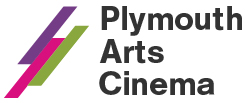 Plymouth Arts Cinemaat Plymouth College of ArtTavistock PlacePlymouthPL4 8ATWhere to find us Our venue is located inside Plymouth College of Art’s main campus at Tavistock Place. Go through Plymouth College of Art’s main entrance and turn right, you will face our Box Office and Café-Bar. There are then a few steps down to the Box Office and Café-Bar, with disabled access via a wheelchair lift.Opening hours:Tuesday-Friday: 5-8.30pm (open from 1pm on Tuesday when a matinée screening is scheduled)Saturday: 1-8.30pmSunday and Monday ClosedSpecial events: Box Office and Café/Bar open 1 hour before start timeHow to bookVisit our website to book online or contact our Box Office on 01752 206 114 (Tue-Fri: 5-8.30pm, Sat: 1-8.30pm).Cinema Tickets Standard £9.00 / Concessions, students, OAPs £7.75 / Matinees £7.00 / Bringing in Baby £8.50 / 25 & Under £4 (please bring ID) / PCA staff and students £4 (please show card) / Friends 75p discount. Online booking fee £1.50. NT Live / RSC Live Tickets: £14 / £12 concessions.Advance booking recommended. We have two wheelchair spaces in the cinema.Contact us:01752 206 114info@plymouthartscentre.orgwww.plymouthartscentre.orgSpecial Offer: Discovery ScreeningsAll seats £3.00 PAC’s Discovery Screenings are back for a few selected films. Come and discover PACinema for the first time or catch up on something you missed over the summer. Early booking advised.Marianne and Leonard - Friday 6 SeptemberThe Photograph - Tuesday 10 SeptemberOnce Upon  A Time In Hollywood - Tuesday 17 SeptemberVita and Virginia (12A)Thu 5 – Tue 10 SeptemberThu 5, 6pm
Sat 7, 2.30pm
Tue 10, 6pmDir. Chanya Button, UK, 2018, 110 mins.
Cast. Gemma Arterton, Elizabeth Debicki, Isabella Rossellini, Rupert Penry-Jones.Catch up on one of the great summer films you may have missed. The legendary literary love affair (between trailblazing author Virginia Woolf and enigmatic aristocrat Vita Sackville-West) that inspired Orlando is gorgeously brought to life in this exquisite drama. It's 1922, and though happily married, Vita is notorious for her romances with women and boundary-pushing attitudes towards gender norms. At one of the Bloomsbury set's epic parties, her path crosses with the gifted writer Virginia Woolf. Vita and Virginia tells the story of two women who smashed through social barriers to find solace in their forbidden connection.  The Dead Don’t Die (15)Thu 5 – Sat 7 September
Thur 5, 8.30pm
Fri 6, 6pm
Sat 7, 8pmDir. Jim Jarmusch, US, 2019, 105 mins.
Cast. Adam Driver, Tilda Swinton, Bill Murray, Chloe Sevigny, Steve Buscemi.Set in the fictitious sleepy middle-America town of Centerville, acclaimed director Jim Jarmusch assembles his largest celebrity cast yet to take on the undead in this zombie-comedy. Polar fracking has thrown the Earth off its axis, day and night hours are unpredictable and the dead are rising from their graves to feast on the locals. The fight to survive is led by three police officers (Murray, Driver and Sevigny) but by the time they realise the real need to fight back it might be too late. The film oozes signature Jarmusch comedy and dead-pan one liners and a subtle critique on American culture and materialism. In the words of nerdy cop Ronnie Peterson (Adam Driver) ‘this isn’t going to end well’.Marianne and Leonard: Words of Love (12A)Fri 6 – Thu 19 September
Fri 6, 8.30pm
Thu 19, 5.30pmDir. Nick Broomfield, UK, 2019, 102 mins.Marianne & Leonard: Words of Love is a beautiful love story between Leonard Cohen and his Norwegian muse Marianne Ihlen. Their love began on the idyllic Greek island of Hydra in 1960 as part of a bohemian community of foreign artists, writers and musicians. The film follows their relationship from the early days on Hydra, a humble time of ‘free love’ and open marriage, to how their love evolved when Leonard became a successful musician. Veteran documentary filmmaker Nick Broomfield describes this as “my first love story.”Photograph (15)Sat 7 – Wed 18 SeptemberSat 7, 5.30pm
Tue 10, 8.30pm
Tue 17, 8.30pmWed 18, 5.45pmDir. Ritesh Botra, India, 2019, 109 mins, subtitled.
Cast. Nawazuddin Siddiqui, Sanya Malhotra, Sachin Khedekar.Ritesh Botra (The Lunchbox) returns with this gentle romance about two unlikely lovers from vastly different backgrounds. Rafi is a quiet, unassuming street photographer working in frenzied Mumbai. His grandmother has always hoped he would have a family so, to appease her, he persuades one of his subjects, a young wealthy woman called Miloni to pretend to be his fiancée. A rare look at the power of kindness and the joy found in simple pleasures, this is a delicate romance - and a love letter to the city of Mumbai.Once Upon a Time in Hollywood (18)Tue 17 – Wed 18 September
Tue 17, 5.30pm
Wed 18, 7.50pmDir. Quentin Tarantino, US, 2019, 161 mins.
Cast. Leonardo DiCaprio, Brad Pitt, Margot Robbie.Tarantino’s 9th film is a sprawling fairy-tale tribute to the final moments of Hollywood’s golden age. The year is 1969, and fading actor Rick Dalton and his long-time stunt double Cliff Booth are struggling to keep up with the changing times. When Rick’s western TV show ‘Bounty Law’ is cancelled, the former teenage heartthrob sees his career and youth slipping away. The changing of the guard seems to have no effect on Cliff. This is until Rick notices he has a very famous new next-door neighbour: Sharon Tate. Captain Marvel at Royal William YardThursday 12 September, 8.45pm (bar from 7) Dir. Anna Boden, Ryan Fleck, US, 2019, 124 mins.Cast. Brie Larsen, Samuel L. Jackson, Jude Law.Rating: 12ADoors and bar open from 7pm, film starts from 8.45pmCaptain Marvel is an extraterrestrial Kree warrior who finds herself caught in the middle of an intergalactic battle between her people and the Skrulls. Living on Earth in 1995, she keeps having recurring memories of another life as U.S. Air Force pilot Carol Danvers. With help from Nick Fury, Captain Marvel tries to uncover the secrets of her past while harnessing her special superpowers to end the war with the evil Skrulls. With a fierce performance from Brie Larson, this is the superhero film we’ve all been waiting for.The Rocky Horror Picture Show at Royal William Yard Friday 13 September, 8.45pm (bar from 7)Dir. Jim Sharman, UK, 1975, 95 mins.Cast. Tim Curry, Richard O’Brien, Susan Sarandon, Little Nell, Charles Grey.Rating: 15Doors and bar open from 7pm, film starts from 8.45pmThe film that the description ‘Cult Classic’ was made for. When sweethearts Brad and Janet, stuck with a flat tire during a storm, discover the eerie mansion of Dr. Frank-N-Furter, their innocence is lost for ever. Brad and Janet meet a houseful of wild characters and through elaborate dances and rock songs, Frank-N-Furter unveils his latest creation: a muscular man named Rocky. Dress to impress, bring your best feather boa and your very best dance moves to do the Time Warp with us on Friday the 13th.Bohemian Rhapsody at Royal William YardSaturday 14 September, 8.45pm (bar from 7)Dir. Bryan Singer, US, 2018, 134 mins.Cast. Cast. Rami Malek, Joseph Mazzello, Mike Myers, Aiden Gillen, Tom Hollander, Lucy Boynton.Rating: 12ADoors and bar open from 7pm, film starts from 8.45pmBe sure to catch our last open air screening of the utterly brilliant, Oscar-winning Bohemian Rhapsody. This is a foot-stomping celebration of Queen, their music and their extraordinary lead singer Freddie Mercury who defied stereotypes and shattered convention to become one of the most beloved entertainers on the planet. Join in the singing, dance along and wear a white vest if you dare!Reclaim the FrameThe Souvenir (15)Thu 19 – Thu 26 SeptemberThu 19, 7.30pm
Sat 21, 2.30pm
Tue 24, 6pm
Thu 26, 6pmDir. Joanna Hogg, UK, 2019, 120 mins.
Cast. Honor Swinton Byrne, Tom Burke, Tilda Swinton.Honor Swinton Byrne gives a star making performance in Joanna Hogg’s exquisite semi-autobiographical drama about a struggling young film student who gets knocked off her creative path after she becomes romantically involved with a complicated and untrustworthy man. In 1980s London, against a backdrop of ascendant Thatcherism and IRA violence, Julie embarks on her first serious love affair with the mysterious Anthony. She’s trying to develop a documentary project set in working-class Sunderland, a community at odds with her own moneyed background, and also based around a boy called Tony. Despite the concerns of her mother (Tilda Swinton, starring alongside her real-life daughter) and friends, she slips ever deeper into a turbulent relationship with Anthony, finding it increasingly hard to discern fact from fiction. A gorgeous film of great power and unforgettable imagery, the film is a magnificent self-portrait of creative awakening and of an awkward, diffident, yet passionate young woman investigating her place in the world.The RTF screening on Thursday 19th will be introduced by Mia Bays etcHail Satan? (15)Fri 20 – Wed 25 SeptemberFri 20, 6pm
Sat 21, 8pm
Wed 25, 8.30pmDir. Penny Lane, US, 2019, 94 mins.Acclaimed director Penny Lane returns with her take on the extraordinary rise of one of the most colourful and controversial religious movements in American history - the Satanic Temple. Lane follows core members of the Satanic Temple from their headquarters in Salem, Massachusetts as they organise a series of public actions designed to advocate for religious freedom and challenge corrupt authority. With their primary mission being “to encourage benevolence and empathy among all people”, it’s evident that there’s more to the group than meets the eye - and together, they prove that with little more than a clever idea, a sense of humour and a few rebellious friends, you can speak truth to power, and spark positive change, in some truly profound ways.Pain and Glory (15)Fri 20 – Thu 26 SeptemberFri 20, 8.30pm
Sat 21, 5.30pm
Tue 24, 8.30pm
Wed 25, 2.30pm & 6pm
Thu 26, 8.30pmDir. Pedro Almodovar, Spain, 2019, 113 mins, subtitled.
Cast. Penelope Cruz, Antonio Banderas, Leonardo Sbaraglia.Almodóvar returns with a soulful semi-autobiographical story about an ageing film director reflecting on his personal and professional past. Antonio Banderas (Best Actor prize at Cannes) stars as Salvador Mallo, a film director with a fading career and growing list of aches, pains and ailments. A planned retrospective causes him to remember his past (his childhood with his mother, played by Penelope Cruz, his first love affair in 80s Madrid, his discovery of cinema and career success) and reunite with a former leading man - with unexpected consequences. A film about connecting with the past (and all the pain and glory that entails), Almodóvar reflects on desire, creativity, addiction and cinema itself - and it's a joy to behold.Mrs Lowry and Son (PG)Fri 27 September – Thu 3 OctoberFri 27, 6pm
Sat 28, 8pm
Tue 1, 6pm
Wed 2, 2.30pm 
Thu 3, 6pmDir. Adrian Noble, UK, 2019, 91 mins.
Cast. Vanessa Redgrave, Timothy Spall, Michael Keogh, Wendy Morgan.This is the beautiful, delicate, intimate and amusing story of the brittle but vital relationship between L. S. Lowry, one of the greatest artists of the 20th century, and his bedridden, unhappy and controlling mother. Lowry works as a rent collector, walking the streets of Salford, mixing with factory workers and observing the town closely. In the evenings, he takes art classes and paints until the early hours of the morning. His bitter mother, Elizabeth, tries to dissuade her bachelor son from pursuing his artistic ambitions and never misses a chance to tell him what a disappointment he is to her. This wonderfully observed film gently reveals how Lowry’s snobbish mother is the obstacle preventing him from fulfilling his artistic ambition, as he desperately tries to create something that might make her happy. This lovely film is punctuated by delightful moments of humour, as it depicts the impact a bitterly obsessive mother had on one of this country’s greatest artists.Bait (15)Fri 27 September – Wed 2 OctoberFri 27, 8pm + Director Intro and Q&A 
Wed 2, 8.30pmDir. Mark Jenkin, UK, 2019, 89 mins.
Cast. Morgan Val Baker, Georgia Ellery, Martin Ellis, Ed Rowe, Mary Woodvine, Giles Smith.Stunningly shot on a vintage 16mm camera using monochrome Kodak stock, Mark Jenkin’s remarkable new film is a timely and funny, yet poignant tale that gets right to the heart of a Cornish community facing an unwelcome change. Modern-day fisherman Martin is struggling to buy a boat while coping with family rivalry and the influx of London money, Airbnb and stag parties to his harbour village. The summer season brings simmering tensions between the locals and newcomers to boiling point, with tragic consequences. Bait is a funny yet poignant new film that gets to the heart of a community facing up to unwelcome change.Transit (12A)Sat 28 September – Thu 3 OctoberSat 28, 5.30pm
Tue 1, 8.30pm
Wed 2, 6pm
Thu 3, 8.30pmDir. Cristian Petzold, Germany, 2019, 102 mins, subtitled.
Cast. Franz Rogowski, Paula Beer, Godehard Giese.Pioneering German director Christian Petzold (Phoenix, Barbara) returns with this experimental historical thriller about Georg, a German refugee fleeing persecution from Nazi-occupied France by assuming the identity of a recently deceased author. We meet Georg as he escapes to Marseille, a port for migrants fleeing an unspecified war. He has adopted a dead man’s identity, and while waiting for a boat, meets a mysterious woman desperately hoping for news of her missing husband. Described as “like a remake of Casablanca as written by Kafka”, past and present is infused to fascinating effect, offering a haunting, beguiling depiction of fascism and the struggles faced by refugees. This is a film about ghosts, memory, trauma - and the longing we all have for a place to call home.A Faithful Man (15)Fri 4 – Thu 10 OctoberFri 4, 6pm
Sat 5, 8pm
Wed 9, 2.30pm & 6pm
Thu 10, 6pmDir. Louis Garrel, France, 2018, 75 mins, subtitled.
Cast. Louis Garrel, Laetitia Casta, Lily-Rose Depp.French actor/director Louis Garrel stars in this romantic comedy. Nine years after she left him for his best friend, journalist Abel gets back together with Marianne, his recently widowed former flame. It appears to be a beautiful new beginning, but soon he finds himself embroiled in all sorts of dramas, including the come-ons of his late best friend's younger sister (Lily-Rose Depp), the meanderings of Marianne's morbid young son, and some unsavoury questions about what exactly happened to his girlfriend's first husband. Garrel enjoyably riffs on French New Wave (including Truffaut, Rohmer and his own father Philippe Garrel) to create a short, sweet story about life's unanticipated joys and heartbreaks. A lovely ode to French cinema's style and a must for all the romantics out there.Tomorrow (15)+ charity eventFri 4 – Tue 8 OctoberFri 4, 8pm
Sat 5, 5.30pm
Tue 8, 8.30pmDir. Martha Pinson, UK, 2019, 92 mins.
Cast. Sebastian Street, James Cosmo, Stephen Fry, Sophie Kennedy Clarke.Injured by an IED in Afghanistan, Tesla has returned home to London, but it doesn't feel like home anymore. Suffering from PTSD, with no friends or family, he is alone with his regrets and facing a bleak horizon. That is, until the universe conspires to help him with an unlikely friendship. When the charming and larger than life Sky bounds into Tesla's world he quickly proves that friendship can be a great healer. His joy, enthusiasm and hope prove infectious and soon Tesla finds meaning, a job and a relationship.  However, Sky is himself hiding a secret and it's catching up with him fast. A story of how friendship, love and courage can overcome great odds, Tomorrow tells a story about how the hardest battles are fought at home and the only way out is to let others in.Notorious (U)Sat 5 – Wed 9 OctoberSat 5, 2.30pm
Tue 8, 6pm
Wed 9, 8.30pmDir. Alfred Hitchcock, US, 1946, 101 mins.
Cast. Cary Grant, Ingrid Bergman, Claude Rains.Two of the most iconic and powerful stars of their day pair up in Hitchcock’s post-war spy thriller, film noir with just a dash of screwball dialogue and some serious romance and the results are electric. Bergman and Grant star as Alicia and Devlin; a woman whose father was a convicted Nazi spy, and who hopes to make reparations for his crimes against the US by engaging in espionage herself. One of Hitchcock’s most critically acclaimed films for both its romantic as well as narrative maturity, Notorious is a defining notch on his well earnt strapline as the master of suspense. Infamous for its clever evasion of the Motion Picture Production Code’s restriction on screen kissing, Hitchcock had the characters pull away every three seconds, only to resume kissing, for a total of two-and-a-half-minutes.Sheffield Adventure Film Festival Highlights (advisory 15)Thu 10 October, 8pmFollowing submissions from hundreds of filmmakers, the 2019 touring programme presents 2 hours of the best of the Festival, representing the pinnacle of climbing, running and biking, adventures from the snow and streets - and the latest adventure featuring Free Solo’s Alex Honnold and Jimmy Chin. The programme includes Queen Maud Land, A dream team of six elite climbers including Alex Honnold and Jimmy Chin mount an expedition to one of the world's last great climbing frontiers: the remote frozen towers of Antarctica. Gravitas, an incredible street workout with the Australian calisthenic athlete “Simonster”. The Frenchy, Jacques “The Frenchy” Houot is a Colorado icon, an 82-year-old athlete who works non-stop on skis, mountain bike, and the cyclocross race circuit. Ar Gefn y Ddraig (Riding The Dragon), The Berghaus Dragons Back Race is the hardest 5-day mountain race in the world! Follow Huw Jack Brassington as he attempts the race – a whopping 300+ km down the spine of Wales - for the first time!Downton Abbey (PG)Fri 11 – Thu 17 OctoberFri 11, 6pm
Sat 12, 8pm
Tue 15, 6pm
Wed 16, 2.30pm & 8.30pm
Thu 17, 6pmDir. Michael Engler, UK, 2019, 122 mins.
Cast. Maggie Smith, Michelle Dockery, Hugh Bonneville, Tuppence Middleton.The multi-award winning television series Downton Abbey followed the lives of the Crawley family and the servants who worked for them at the turn of the 20th century in an Edwardian English country house. Writer Julian Fellowes and the returning cast continue the family exploits on the big screen in one of the most eagerly anticipated films of the autumn.Bringing in Baby: Downton AbbeyWed 16 October, 11amFor parents, grandparents and carers of babies under 12 months to enjoy a sociable trip to the cinema. All tickets £8.50, hot drink included! Rojo (15)Fri 11 – Thu 17 OctoberFri 11, 8.30pm
Sat 12, 5.30pm
Tue 15, 8.30pm
Wed 16, 6pm
Thu 17, 8.30pmDir. Benjamin Naishtat, Argentina/Brazil, 2018, 109 mins, subtitled.
Cast. Dario Grandinetti, Andrea Frigerio, Alfredo Castro, Diego Cremonesi.Rojo is a stylish, darkly funny drama set on the eve of the 1976 Argentinian coup that ushered in a military dictatorship and immerses us in the country’s troubled collective subconscious during its Dirty War. Claudio is a middle-aged, happily married lawyer with a comfortable life in a provincial town. But in a restaurant one night he is attacked by a mysterious stranger. A few months later, a friend comes to see Claudio about an abandoned house that he is interested in buying. These two separate scenes form the foundations of this spellbinding, slow-burn suspense drama. As a Chilean private detective arrives on the scene, we are drawn further into a reality where nothing is as it seems.The Farewell (PG)Fri 18 – Thu 24 SeptemberFri 18, 6pm
Sat 19, 2.30pm
Tue 22, 8.30pm
Wed 23, 6pm
Thu 24, 8.30pmDir. Lulu Wang, US, 2019, 100 mins, some subtitles.Cast. Awkwafina, Tzi Ma, Diana Lin, Jim Liu.This film announces at the outset that it’s “based on an actual lie.” The lie is actual because the filmmaker once told it in her own life and the lie serves as the pretext for what becomes a funny, emotionally intricate and deeply moving tale of severed connections and renewed family ties. In New York, a young Chinese-American woman, Billi, learns from her parents that her beloved grandmother in China has been diagnosed with terminal cancer. In what’s described as the traditional Chinese way, the family decides to keep the truth from its matriarch, and speeds up plans for a wedding that will bring everyone back home under the guise of a celebration that is really a farewell. As Billi navigates a minefield of family expectations she finds there’s a lot to celebrate: a chance to rediscover the country she left as a child, her grandmother’s wondrous spirit, and the ties that keep on binding even when so much goes unspoken. For Sama (18)Sat 19 – Thu 24 OctoberSat 19, 5.30pm
Wed 23, 8.30pm
Thu 24, 6pmDir. Waad al-Kateab,Edward Watts, 100 mins, subtitled.An intimate and epic journey into the female experience of war. A love letter from a young mother to her daughter, the film tells the story of Waad al-Kateab’s life through five years of the uprising in Aleppo, Syria as she falls in love, gets married and gives birth to Sama, all while cataclysmic conflict rises around her. Her camera captures incredible stories of loss, laughter and survival as Waad wrestles with an impossible choice, whether or not to flee the city to protect her daughter’s life, when leaving means abandoning the struggle for freedom for which she has already sacrificed so much.The Last Tree (15)Fri 18 – Wed 23 OctoberFri 18, 8.30pm
Sat 19, 8pm
Tue 22, 6pm
Wed 23, 2.30pm
Dir. Shola Amoo, UK, 2019, 99 mins.
Cast. Nicholas Pinnock, Denise Black, Gbemisola Ikumelo.Femi, a British boy of Nigerian heritage, enjoys a happy rural childhood where he is raised by a doting foster mother and surrounded by a tight-knit group of friends – until his real mother reclaims him and whisks him back to inner-city London.  With little emotional bond with her and no remembrance of their cultural heritage, Femi struggles to adapt. Writer/director Shola Amoo pairs a lived-in honesty with a fresh, exciting stylistic panache in this depiction of the perilous path to manhood. The Last Tree premiered at Sundance 2019. Featuring stunning performances from an outstanding cast offering a timely and profoundly compelling study of Britishness and young black masculinity, The Last Tree looks set to be one of the must-see releases of 2019.The Goldfinch (15)Fri 25 – Thu 31 OctoberFri 25, 8pm
Sat 26, 5.30pm
Tue 29, 8pm
Wed 30, 2.15pm & 5.30pm
Thu 31, 8pmDir. John Crowley, US, 2019, 149 mins.
Cast. Ansel Elgort, Aneurin Barnard, Sarah Paulson, Nicole Kidman.Donna Tartt’s beloved Pulitzer Prize-winning 2014 novel has been adapted beautifully for the screen. The time and place-spanning epic follows one spectacularly ill-fated boy (or is he?) across a tragic childhood and into an adulthood marked by love, loss, and a little bit of classic art theft. It’s wonderful on the page, but it’s also meaty, dense, twisty, and utterly entrancing film. It’s a story that stretches from New York to Amsterdam to Las Vegas and back as we follow Theo through his emotional life.The Shiny Shrimps (15)Fri 25 – Thu 31 OctoberFri 25, 5.45pm
Sat 26, 2.30pm & 8.30pm
Tue 29, 5.45pm
Wed 30, 8.30pm
Thu 31, 5.45pmDir. Maxime Govare, Cédric Le Gallo, France, 2019, 100 mins, subtitled.Cast. Nicolas Gob, Alban Lenoir, Michaël AbiteboulMatthias, an Olympic champion at the end of his career, makes a homophobic statement on TV. His punishment: coach the Shiny Shrimps, a flamboyant and amateur gay water polo team. They have only one thing in mind, to qualify for the Gay Games in Croatia where the hottest international LGBT athletes compete. It’s the start of a bumpy ride…  